附件： 高校毕业生操作流程图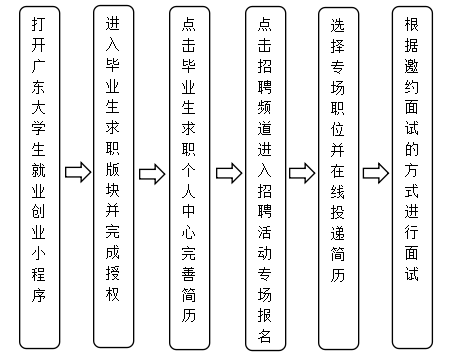 